Liebe Bahnengolfer und Innen!Beiliegend senden wir Euch die Ergebnisliste des 33. Innviertler Wanderpokals in Altheim   Österreich   Mitteleuropa bedanken uns für die zahlreiche Teilnahme am Minigolfplatz und abseits der Ballpiste, bei den festlichen Veranstaltungen im Partyraum mit Musik der Oldiesund ewig Jung gebliebenen, Bilder dieser Veranstaltung werden nicht veröffentlicht,schließlich haben Bahnengolfer und Innen eine Privatsphäre, die uns heilig ist, wenn Ihr wissen wollt, was sich hier so abspielt, dann gibt es die nächste Möglichkeit:                                               Turnier am 16. August 2015     mit abendlichen Rahmenprogramm ab 14. August 2015Sportlich wurden ebenfalls herausragende Leistungen in allen Kategorien erbracht,der Minigolfplatz hat vieles erlaubt, abschließend möchten wir noch kurz hinweisen, dass die 4- er Vereinsmannschaft der Sportunion MGV Altheimeinen neuen österreichischen Rekord aus 2 Runden Minigolf erspielt hat.Die vier Altheimer Musketiere, böse Zungen behaupten „Muskeltiere“, haben einen Score nach zwei Runden von 217 Schlägen erspielen können.Bei einer 3 Runden Wertung wäre der österreichische Rekord ebenfalls von den vier Musketieren geknackt worden (derzeit 331 – Altheim 328),das zeigt die Spielstärke und der Zustand bzw. Qualität des Platzes.c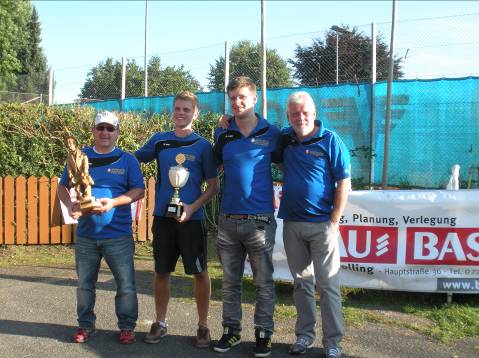             v. l. :    Günther Kreuzmayr       52 Schläge (2 Runden)                        Clemens Burgstaller      52 Schläge                        Marc Cervinka              55 Schläge                        Hermann Putscher        58 SchlägeZum Schluss möchten wir uns noch einmal bei allen Teilnehmern, wenn es Euch gefallen hat, so sagt es unbedingt weiter, wir freuen uns auf ein Wiedersehen am schönsten Minigolfplatz unter der „Sonne“.Mit den besten Grüßen,ein sportliches GUT Schlag verbleibt die Sportunion MGV Altheim Der gesamte Vorstand und alle Mitglieder und freiwilligen Helfer